Муниципальное бюджетное дошкольное образовательное учреждение«Детский сад №65 «Семицветик» общеразвивающего вида с приоритетным осуществлением деятельности  по познавательно-речевому направлению развития детей»Конспект НОД по пластилинографиитема: «Веточка мимозы»(группа детей дошкольного возраста 4-5 лет)Подготовила: воспитатель Татаринова Т. Аг. АлапаевскКонспект НОД по художественно – эстетическому творчеству на тему: «Веточка мимозы» с использованием техники «пластилинография» в средней группе.Цель: - научить детей создавать красивую картинку для мамы, используя технику "пластилинография".
Задачи:- закреплять представление детей о празднике 8 марта
- закрепить приёмы работы с пластилином: скатывание, раскатывание, сплющивание, надавливание;
- развитие мелкой моторики рук, глазомера, развитие творческого мышления, эмоций и фантазии;
- воспитывать аккуратность, интерес к работе с пластилином.
Предварительная работа: Рассматривание с детьми картинок с изображением веточек мимозы.Материалы: Пшено, иглы ели. Пластилин. Стека. Картинка – заготовка: обои, наклеенные на белый картон. Салфетка. Для игры клубочек с шерстяными нитками.Ход занятия.Ребята весной мы отмечаем праздник мам и бабушек.Он приходит к нам когда? Правильно 8 марта.Послушайте стихотворение:С днем Восьмого марта!С праздником весенним!Пусть всегда веселымБудет настроение!Пусть светит солнце,Уйдут скорей морозы,Пусть прогонит зимуВеточка мимозы!Ребята разглядывают картинку с изображением мимозы.Какого цвета цветочки мимозы?(Желтые)А какой формы?(Круглые)Какого цвета листочки, а какой они формы?(Зеленые, узкие и длинные)Давайте и мы с вами подарим веточки мимозы маме. Только сделаем мы их с помощью пластилина, пшена и иголок ели.Давайте немного разомнемся, я буду кидать вам клубочек. Вы покатаете его между ладошек, затем будете передавать его друг другу, говоря какая ваша мама. (Ответы детей.)Конечно же, все мамы умные, ласковые и заботливые, веселые, красивые, трудолюбивые, нежные, привлекательные, обаятельные, модные, жизнерадостные. И конечно любимые.А сейчас давайте приступим к изготовлению подарка. Ребята, вы все хотите порадовать своих мам и сделать для них подарок?  ( Да.) Тогда садитесь скорей за столы будем делать подарок.Сначала слепим основу веточки. Для этого используем уже знакомый прием: скатаем из пластилина зеленого цвета колбаску, расположим ее на нашей картинке и прижмем пальчиками. Аналогично слепим и маленькие веточки ответвления.Для того чтобы сделать цветочки мимозы скатаем колбаску из пластилина желтого цвета. Затем стеком колбаска нарезается на равные части, формируются кружки.                          Кружки катаем между ладошек, и размещаем их справа и слева от веточки и прижимаем к картинке. На желтые кружечки наносим и прикрепляем нажатием пшено, делаем это аккуратно.К оставшимся пластилиновым веточкам, мы прижмем иголки хвои, чтобы изобразить листики мимозы.Какие красивые картины у вас получились!Ребята, давайте подарим наши картины мамам.  Мы сегодня мамам нашим дарим нежную мимозу. В жёлтых шариках пушистых -- не колючую, как розы. Пахнут солнцем и весною эти шарики-подарки! Мы её с любовью дарим -- в день 8 марта яркий! Нашим бабушкам и мамам, и сестрёнкам и подругам, добрым и любимым самым, дарим солнечного друга.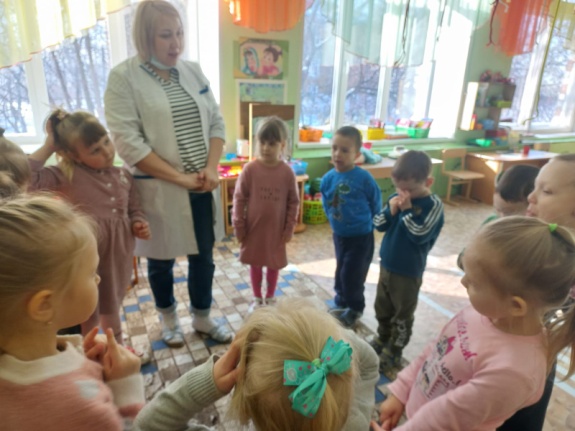 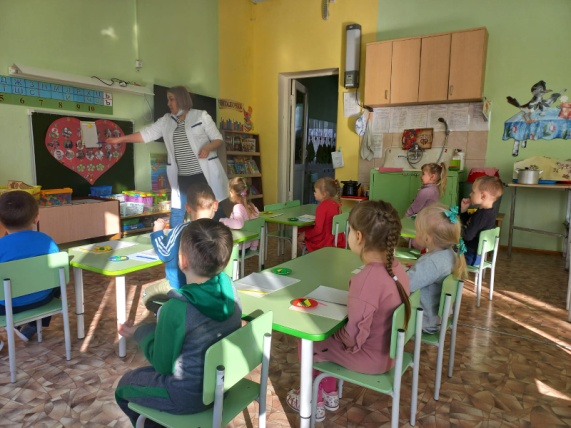 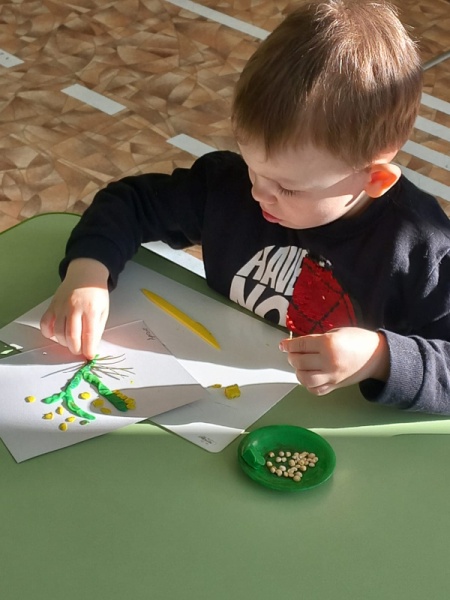 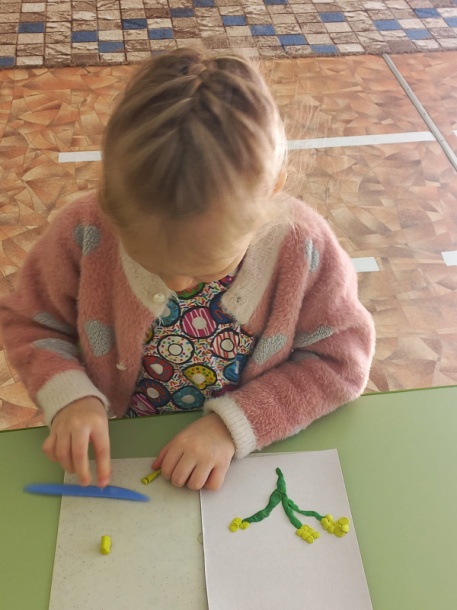 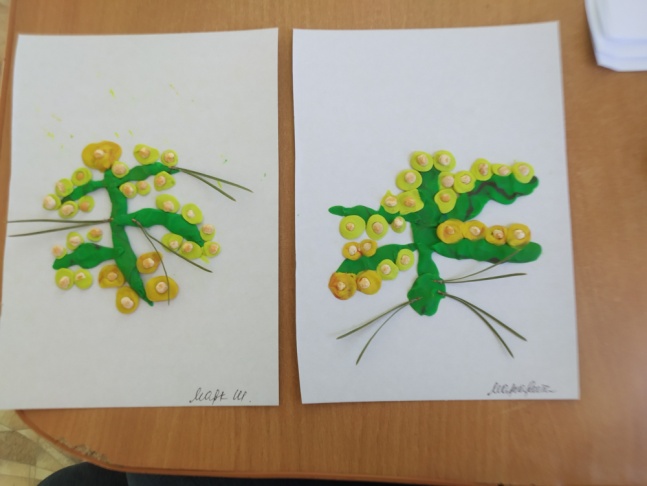 